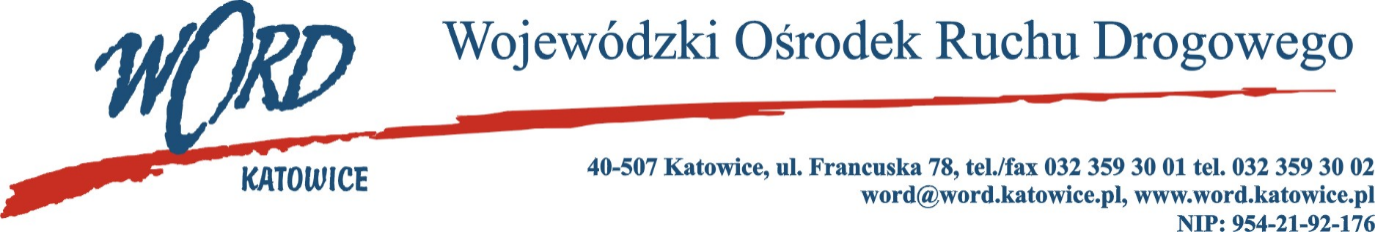 Postępowanie o udzielanie zamówienia publicznego o wartości poniżej 130.000 zł.Katowice, dnia 6.04.2023 r. Podstawa prawna.Zamówienie jest prowadzone zgodnie z regulaminem Wojewódzkiego Ośrodka Ruchu Drogowego w  Katowicach w sprawie udzielania zamówień publicznych o wartości mniejszej niż 130.000,00 zł Opis przedmiotu zamówieniaPrzedmiotem zamówienia jest wybór wykładowcy na kursie dla instruktorów nauki jazdy obejmujący zasady prowadzenia ośrodka szkolenia kierowców zgodnie z  rozporządzeniem Ministra Infrastruktury i Budownictwa z  dnia 4  marca 2016 r., w sprawie szkolenia osób ubiegających się o uprawnienia do kierowania pojazdami, instruktorów i wykładowców (Dz.  U.  2018 poz. 1885). W powyższym rozporządzeniu zawarty jest szczegółowy program kursu kwalifikacyjnego dla kandydatów na  instruktorów nauki jazdy.Zakres: część teoretyczna 6 godzin (1 godzina = 45 min.), obejmująca tematy:rozpoczęcie działalności ośrodka szkolenia kierowców,rozpoczęcie pracy instruktora,zarządzanie ośrodkiem szkolenia kierowców,prowadzenie dokumentacji, nadzór nad prowadzeniem szkolenia kandydatów na kierowców;Termin realizacji zamówienia: do dnia 21.04.2023 r.Kryteria oceny ofert: Łączna cena brutto C(X) - 100 punktów, ustala się, że oferta z najniższą ceną brutto uzyska maksymalną ilość punktów w kryterium Łączna cena brutto C(X) tj 100 pozostałe zostaną przeliczone wg wzoru. gdzie: C(X) – ilość punktów przyznana ofercie „x” za kryterium łączna cena brutto,K - cena brutto najniższa wśród cen zawartych w ofertach – cena oferty najkorzystniejszej,Kx - cena brutto zawarta w ofercie badanej „x”.Zamawiający oceniał będzie złożone oferty wyłącznie w oparciu o wskazane powyżej kryterium. Maksymalna liczba punktów, jaką może osiągnąć oferta po przeliczeniu ilości punktów przyznanych za kryteria wynosi 100 pkt. Zamawiający zastosuje zaokrąglenie wyników do dwóch miejsc po przecinku. W sytuacji, gdy Zamawiający nie będzie mógł dokonać wyboru najkorzystniejszej oferty z uwagi na to, że dwie lub więcej ofert przedstawiać będzie taki sam bilans ceny i innych kryteriów oceny ofert, Zamawiający spośród tych ofert wybierze ofertę z  najniższą ceną. Jeżeli nie będzie można dokonać wyboru oferty w ten sposób, Zamawiający wezwie Wykonawców, którzy złożyli te oferty, do złożenia w  terminie określonym przez Zamawiającego ofert dodatkowych zawierających nową cenę. Wykonawcy, składając oferty dodatkowe, nie mogą oferować cen wyższych niż zaoferowane w  uprzednio złożonych przez nich ofertach.Sposób obliczania ceny:Cena oferty musi być wyrażona w złotych polskich (PLN).Łączna cena brutto wyrażona w PLN z formularza ofertowego – załącznik nr 1 do zapytania ofertowego, traktowana będzie jako cena oferty i służyć będzie do oceny i porównania złożonych ofert w  ramach kryterium „Łączna cena brutto”.Wykonawcy zobowiązani są do zaokrąglenia cen do pełnych groszy, czyli do dwóch miejsc po przecinku, przy czym końcówki poniżej 0,5 grosza pomija się, a końcówki 0,5 grosza i wyższe zaokrągla się do 1 grosza.Rozliczenia między Zamawiającym a Wykonawcą będą prowadzone wyłącznie w złotych polskich.Wykonawca w przedstawionej ofercie winien zaoferować cenę jednoznaczną. Podanie ceny w  inny sposób, np. w „widełkach cenowych” lub zawierającej warunki i zastrzeżenia spowoduje odrzucenie oferty.Cena oferty nie podlega negocjacjom czy zmianom.Postanowienia końcowe.Oferta, która uzyska najwyższą liczbę punktów uznana zostanie za najkorzystniejszą.W przypadku, gdy Wykonawca, który złożył najkorzystniejszą ofertę odstąpi od realizacji zamówienia to Zamawiający zwróci się z propozycją realizacji postanowień umownych do Wykonawcy, który w  postępowaniu uzyskał kolejną najwyższą liczbę punktów.Termin realizacji zamówienia: do dnia 21.04.2023 r.Ofertę należy złożyć w terminie do dnia 12.04.2023 roku do godz. 10:00 w formie elektronicznej (skan oferty) na adres zamowienia@word.katowice.pl.Osobą upoważnioną do kontaktu ze strony Zamawiającego jest: Łukasz Żurawik, tel. 785008219.Zamawiający informuje, iż przedmiotowe zapytanie ofertowe nie podlega przepisom ustawy Prawo zamówień publicznych z uwagi na wartość przedmiotu zamówienia i tym samym postępowanie może pozostać bez wyłonienia wykonawcy lub zostać odwołane bez podania przyczyny.Dyrektor WORD KatowiceKrzysztof Przybylski(pieczęć firmy) Miejscowość, data ....................................FORMULARZ OFERTOWYDane Wykonawcy: Nazwa:....................................................................................................................................................Siedziba:………......................................................................................................................................E-mail……...............................................................Numer telefon   .....................................................Nawiązując do zapytania ofertowego, którego przedmiotem jest wybór wykładowcy na kursie dla instruktorów nauki jazdy obejmujący zasady prowadzenia ośrodka szkolenia kierowców zgodnie z  rozporządzeniem Ministra Infrastruktury i Budownictwa z dnia 4  marca 2016 r., w sprawie szkolenia osób ubiegających się o uprawnienia do kierowania pojazdami, instruktorów i wykładowców (Dz.  U.  2018 poz. 1885) oferuję wykonanie przedmiotu zamówienia za kwotę: Oświadczam, iż będę wykonywać przedmiot zamówienia, w terminach wymaganych przez Zamawiającego tj. począwszy od podpisania umowy, ale nie później niż w terminie do dnia 21.04.2023 r.Oświadczam, iż akceptuję bez zastrzeżeń wzór umowy oraz warunki określone w zapytaniu ofertowym.Oświadczam, iż będę wykonywać przedmiot zamówienia zgodnie z wymaganiami określonymi w  rozporządzeniu Ministra Infrastruktury i Budownictwa z dnia 4  marca 2016 r., w sprawie szkolenia osób ubiegających się o uprawnienia do kierowania pojazdami, instruktorów i wykładowców (Dz.  U.  2018 poz. 1885)Oświadczam, iż wszystkie dane zawarte w ofercie są zgodne z prawdą i aktualne w chwili składania oferty.Oświadczam (oświadczamy), że nie podlegamy wykluczeniu z postępowania o udzielenie zamówienia na podstawie art. 7 Ustawy z dnia 13 kwietnia 2022 r. (Dz.U. 2022 poz. 835) o  szczególnych rozwiązaniach w  zakresie przeciwdziałania wspieraniu agresji na Ukrainę oraz służących ochronie bezpieczeństwa narodowego.…......................................................................................podpis/y, pieczątki osoby/osób upoważnionych do reprezentowania WykonawcyUMOWA (wzór)zawarta w Katowicach w dniu ……………………. r. pomiędzy pomiędzy:Wojewódzkim Ośrodkiem Ruchu Drogowego w Katowicach z siedzibą w Katowicach, 40-507, ul. Francuska 78, NIP: 954-21-92-176reprezentowanym przez:Krzysztofa Przybylskiego - Dyrektorazwanym w dalszej części umowy „Zamawiającym”a………………………………………………………………………………………………………………zwanym w dalszej części umowy „Wykonawcą”§1Na mocy niniejszej umowy Zamawiający zleca, a Wykonawca zobowiązuje się do przeprowadzenia szkolenia na kursie dla instruktorów nauki jazdy obejmujący zasady prowadzenia ośrodka szkolenia kierowców zgodnie z  rozporządzeniem Ministra Infrastruktury i Budownictwa z dnia 4  marca 2016 r., w sprawie szkolenia osób ubiegających się o uprawnienia do kierowania pojazdami, instruktorów i wykładowców (Dz.  U.  2018 poz. 1885), zgodnie z ofertą Wykonawcy z dnia …………….. wybranego w postępowaniu o udzielenie zamówienia publicznego o wartości poniżej 130.000 zł, znak postępowania  AT-ZP.261.160.2.2023.ŁŻ.§2Zajęcia o których mowa w § 1 obejmują 6 godz. zajęć teoretycznych. Tematy zajęć:rozpoczęcie działalności ośrodka szkolenia kierowców,rozpoczęcie pracy instruktora,zarządzanie ośrodkiem szkolenia kierowców,prowadzenie dokumentacji, nadzór nad prowadzeniem szkolenia kandydatów na kierowców;Wykonawca zobowiązuje się do zachowania należytej staranności przy wykonywaniu przedmiotu umowy. Wykonawca ponosi pełną odpowiedzialność za działania i zaniechania osób, którym powierzył realizowanie przedmiotu zamówienia. Nadzór nad realizacją przedmiotu umowy przez Wykonawcę ze strony Zamawiającego sprawować będzie Kierownik Działu Szkoleń WORD.Termin realizacji przedmiotu umowy: do dnia 21.04.2023 r. §3Wynagrodzenie przysługujące Wykonawcy za wykonanie przedmiotu umowy ustala się na kwotę:………………….. zł. brutto.Słownie:……………………………………………………………………………………Płatność za usługę uiszczana będzie w terminach miesięcznych, w ciągu 14 dni, po dostarczeniu przez wykonawcę do WORD w Katowicach zaświadczeń o ukończeniu szkolenia i faktury/rachunku. Niniejsza umowa będzie realizowana w terminach wymaganych przez Zamawiającego począwszy od dnia podpisania umowy w wybrane dni tygodnia, po wcześniejszym uzgodnieniu z Zamawiającym terminu.§4Strony ponadto zgodnie ustalają, iż Wykonawca zapłaci Zamawiającemu karę umowną w następujących przypadkach: w wysokości 10% wynagrodzenia Wykonawcy brutto, gdy Zamawiający odstąpi od  umowy z  powodu okoliczności, za które odpowiada Wykonawca lub wypowie umowę w trybie określonym w § 4 ust. 3 umowy.W razie nie wykonania lub nienależytego wykonania przedmiotu umowy Wykonawca zapłaci Zamawiającemu karę umowną w wysokości 100 zł za każdą niewykonaną lub nienależycie wykonaną godzinę szkolenia. Zamawiający może rozwiązać umowę w trybie natychmiastowym  w razie nienależytego wykonywania umowy przez Wykonawcę. Przez nienależyte wykonywanie umowy należy rozumieć zawinione niewywiązywanie się przez Wykonawcę z  obowiązków umownych lub ich niewykonywanie. W takim przypadku Wykonawcy nie  przysługuje roszczenie do Zamawiającego ponad zapłatę za wykonaną część umowy. Łączna wysokość kar umownych nie przekroczy 20% wartości przedmiotowego zamówienia.Zamawiający ma prawo dochodzić odszkodowania uzupełniającego na zasadach Kodeksu cywilnego, jeżeli szkoda przewyższy wysokość kar umownych.§5Strony dopuszczają zmiany postanowień niniejszej umowy na podstawie co najmniej jednej z okoliczności wskazanej w niniejszej umowie.Zamawiający przewiduje możliwość zmiany postanowień niniejszej umowy w przypadku:zmiany ceny zgodnie z postanowieniami ust.4 i 5 niniejszego paragrafu,zmiany postanowień umowy, związanych z zaistnieniem okoliczności, których nie można było przewidzieć w dniu zawarcia umowyzmiany przepisów prawnych istotnych dla realizacji postanowień umowyZamawiający dopuszcza zmianę cen usług w przypadku:zmiany stawki VAT dla usług świadczonych przez Wykonawcę na rzecz Zamawiającego - zmiana ceny następuje z dniem powstania obowiązku podatkowego, przy czym zmianie ulegnie tylko cena brutto, a cena netto pozostanie bez zmian;zmniejszenie ceny w każdym przypadku – w powyższych przypadkach Wykonawca zobowiązany jest poinformować Zamawiającego o zmianach i terminach ich wejścia w życie.Zmiana ceny jest możliwa w przypadku, gdy nastąpi zmiana:stawki podatku od towarów i usług oraz podatku akcyzowego,wysokości minimalnego wynagrodzenia za pracę albo wysokości minimalnej stawki godzinowej, ustalonych na podstawie ustawy z dnia 10 października 2002 r. o minimalnym wynagrodzeniu za pracę,zasad podlegania ubezpieczeniom społecznym lub ubezpieczeniu zdrowotnemu lub wysokości stawki składki na ubezpieczenia społeczne lub zdrowotne,zasad gromadzenia i wysokości wpłat do pracowniczych planów kapitałowych, o których mowa w  ustawie z dnia 4 października 2018 r. o pracowniczych planach kapitałowych;jeżeli zmiany te będą miały wpływ na koszty wykonania zamówienia przez Wykonawcę.W przypadkach, o których mowa w ust. 4 niniejszego paragrafu zmiana wynagrodzenia będzie następowała wg poniższych zasad:Wykonawca zobowiązany jest do udowodnienia Zamawiającemu podstaw do zastosowania klauzul waloryzacyjnych wskazanych w ust. 4 niniejszego paragrafu oraz do przedłożenia Zamawiającemu wraz z  wnioskiem o dokonanie waloryzacji wynagrodzenia dokumentów potwierdzających bezpośredni wpływ zmian przepisówwartość waloryzacji w skali miesiąca stanowić będzie iloczyn liczby pracowników/zleceniobiorców zatrudnionych przez Wykonawcę i świadczących pracę w zakresie realizacji przedmiotu niniejszej umowy na rzecz Zamawiającego oraz wartości wzrostu minimalnego wynagrodzenia za pracę;zmiana wynagrodzenia nastąpi:od dnia wejścia w życie przepisów prawnych wskazanych w ust. 2 niniejszego paragrafu, jeżeli wniosek wpłynie do Zamawiającego w terminie do 30 dni, licząc od dnia wejścia w życie ww. przepisów,od daty złożenia przez Wykonawcę wniosku jeżeli wniosek zostanie złożony do Zamawiającego po upływie 30 dni, licząc od dnia wejścia w życie ww. przepisów.§6W sprawach nieuregulowanych przepisami niniejszej umowy mają zastosowanie przepisy kodeksu cywilnego.Wszelkie zmiany niniejszej umowy wymagają formy pisemnej pod rygorem nieważności.Sądem właściwym do rozstrzygania sporów powstałych na tle wykonywania umowy, będzie właściwy rzeczowo sąd dla miasta Katowice. Umowę sporządzono w dwóch egzemplarzach, po jednym dla każdej ze stron.ZamawiającyWykonawcaWzór umowy powierzeniaprzetwarzania danych osobowychzawarta dnia …………….. r. pomiędzy:……………………………………………………………………………………………………zwanym(-ną) w dalszej części Umowy „Podmiotem przetwarzającym”,reprezentowanym(-ną) przez:…………………………………………..aWojewódzki Ośrodek Ruchu Drogowego w Katowicachul. Francuska 78, 40-507 Katowicezwanym(-ną) w dalszej części Umowy „Administratorem danych” lub „Administratorem”,reprezentowanym(-ną) przez: Krzysztofa Przybylskiego - Dyrektora§ 1Powierzenie przetwarzania danych osobowychAdministrator danych powierza Podmiotowi przetwarzającemu dane osobowe do przetwarzania w trybie art. 28 ogólnego rozporządzenia Parlamentu Europejskiego i Rady (UE) 2016/679 z 27 kwietnia 2016 r. w sprawie ochrony osób fizycznych w związku z przetwarzaniem danych osobowych i w sprawie swobodnego przepływu takich danych oraz uchylenia dyrektywy 95/46/WE (Dz.Urz.UE.L Nr 119, str. 1) (zwanego w dalszej części Umowy „Rozporządzeniem”), na zasadach, w zakresie i w celu określonych w niniejszej Umowie.Podmiot przetwarzający zobowiązuje się do przetwarzania powierzonych mu danych osobowych zgodnie z  niniejszą Umową, Rozporządzeniem oraz z innymi przepisami prawa powszechnie obowiązującego, chroniącymi prawa osób, których dane dotyczą.§ 2Zakres i cel przetwarzania danychPodmiot przetwarzający będzie przetwarzał powierzone na podstawie Umowy dane zwykłe dotyczące klientów administratora, pracowników Administratora w zakresie imienia i nazwiska, numeru PESEL, adresu zamieszkania.Dane osobowe powierzone przez Administratora danych będą przetwarzane przez Podmiot przetwarzający wyłącznie w celu realizacji umowy z dnia …………………. nr ………………… w zakresie prowadzenia szkolenia na kursie dla instruktorów nauki jazdy obejmujący zasady prowadzenia ośrodka szkolenia kierowców. Wynagrodzenie  należne  Podmiotowi  przetwarzającemu  na  podstawie  wskazanej w zdaniu poprzednim umowy obejmuje wynagrodzenie należne z tytułu realizacji niniejszej umowy.Podmiot przetwarzający jest upoważniony do wykonywania następujących czynności przetwarzania powierzonych danych: utrwalanie, organizowanie, porządkowanie, przechowywanie, adaptowanie lub modyfikowanie, pobieranie, przeglądanie, wykorzystywanie, ujawnianie poprzez przesłanie, rozpowszechnianie lub innego rodzaju udostępnianie, dopasowywanie lub łączenie, ograniczanie, usuwanie lub niszczenie (należy wybrać właściwe) – które są w minimalnym zakresie niezbędne do realizacji celu, o  którym mowa w ust. 2 powyżej.§ 3Obowiązki Podmiotu przetwarzającegoPodmiot przetwarzający przy przetwarzaniu powierzonych danych osobowych zobowiązuje się do ich zabezpieczenia przez stosowanie odpowiednich środków technicznych i organizacyjnych, odpowiadających stanowi wiedzy technicznej, zapewniających zgodność z Rozporządzeniem, w tym adekwatny stopień bezpieczeństwa odpowiadający ryzyku naruszenia praw lub wolności osób, których dane dotyczą. Lista środków technicznych i organizacyjnych stosowanych przez Podmiot przetwarzający stanowi załącznik nr 1 do Umowy.Podmiot przetwarzający zobowiązuje się dołożyć należytej staranności przy przetwarzaniu powierzonych danych osobowych.Podmiot przetwarzający zobowiązuje się do nadania upoważnień do przetwarzania danych osobowych wszystkim osobom, które będą przetwarzały powierzone dane osobowe, przy czym będą to jedynie osoby, które mają odpowiednie przeszkolenie z zakresu ochrony danych osobowych i są niezbędne do realizacji celu niniejszej Umowy.Podmiot przetwarzający zapewnia, że osoby, które upoważnia do przetwarzania danych osobowych w  celu realizacji niniejszej Umowy, zobowiążą się do zachowania tajemnicy lub będą podlegały odpowiedniemu ustawowemu obowiązkowi zachowania tajemnicy, o której mowa w art. 28 ust. 3 lit. b Rozporządzenia, zarówno w trakcie zatrudnienia ich w Podmiocie przetwarzającym, jak i po jego ustaniu. Podmiot przetwarzający zapewnia ponadto, że osoby, o których mowa w niniejszym ustępie, będą przetwarzały dane osobowe zgodnie z zasadą wiedzy koniecznej.Dla prawidłowej realizacji ust. 4 Podmiot Przetwarzający dokonuje okresowej weryfikacji listy osób, którym udzielono dostępu do danych przetwarzanych w imieniu Administratora.Podmiot przetwarzający po zakończeniu świadczenia usług związanych z przetwarzaniem niezwłocznie (usuwa/zwraca Administratorowi) wszelkie dane osobowe (należy wybrać, czy Podmiot przetwarzający ma usunąć, czy zwrócić dane) oraz usuwa wszelkie ich istniejące kopie, chyba że prawo Unii Europejskiej lub prawo państwa członkowskiego nakazują przechowywanie danych osobowych.Podmiot przetwarzający pomaga Administratorowi w niezbędnym zakresie wywiązywać się z obowiązku odpowiadania na żądania osób, których dane dotyczą, oraz z obowiązków określonych w art. 32–36 Rozporządzenia. Podmiot przetwarzający:w razie wpływu do niego żądania w zakresie realizacji praw osób, których dotyczą powierzone dane, informuje o tym Administratora w terminie 5 dni roboczych od otrzymania wiadomości - Udzielając powyższej informacji, Podmiot przetwarzający przekazuje dane nadawcy i treść żądania oraz określa, w jakim zakresie jest w stanie przyczynić się do realizacji żądania.W przypadku stwierdzenia lub podejrzenia jakiegokolwiek naruszenia ochrony danych osobowych Podmiot przetwarzający lub podwykonawca Podmiotu przetwarzającego zgłasza je Administratorowi bez zbędnej zwłoki, nie później niż w ciągu 24h po stwierdzeniu naruszenia lub podejrzenia naruszenia. W zgłoszeniu Podmiotu przetwarzającego lub podwykonawcy Podmiotu przetwarzającego powinny zostać uwzględnione informacje wskazane w art. 33 ust. 3 Rozporządzenia. Jeżeli oraz w zakresie, w jakim niemożliwe jest udzielenie wszystkich informacji w tym samym czasie, pierwotne zgłoszenie zawiera informacje dostępne w danym momencie, a dalszych informacji Odbierający udziela sukcesywnie, bez zbędnej zwłoki w miarę, jak staną się one dostępne.§ 4Prawo kontroliZgodnie z art. 28 ust. 3 lit. h Rozporządzenia Administrator danych ma prawo kontroli, mającej na celu weryfikację, czy Podmiot przetwarzający spełnia obowiązki wynikające z niniejszej Umowy lub Rozporządzenia.Administrator danych będzie realizować prawo kontroli w godzinach pracy Podmiotu przetwarzającego i  z  minimum 2 dniowym uprzedzeniem.Prawo do przeprowadzenia kontroli obejmuje: wstęp do pomieszczeń, w których znajdują się zasoby uczestniczące w operacjach przetwarzania powierzonych danych osobowych; żądanie złożenia pisemnych lub ustnych wyjaśnień od osób upoważnionych do przetwarzania powierzonych danych osobowych; wgląd do wszelkich dokumentów i wszelkich danych mających bezpośredni związek z celem kontroli; przeprowadzanie oględzin urządzeń, nośników oraz systemów informatycznych służących do przetwarzania powierzonych danych.Podmiot przetwarzający zobowiązuje się do usunięcia uchybień stwierdzonych podczas kontroli w  terminie wskazanym przez Administratora danych, nie dłuższym niż 7 dni.Powyżej określone zasady kontroli Podmiotu Przetwarzającego mają zastosowanie do przeprowadzanych przez Administratora kontroli podwykonawców Podmiotu przetwarzającego, o których mowa w § 6 ust. 1 Umowy.§ 5RaportowanieNa wniosek Administratora Podmiot przetwarzający udostępnia wszelkie informacje niezbędne do realizacji lub wykazania spełnienia obowiązków wynikających z Rozporządzenia.Informacji, o których mowa w ust. 1, udziela się w terminie 15 dni roboczych od dnia doręczenia wniosku, z  zastrzeżeniem ust. 3.Jeżeli wniosek, o którym mowa w ust. 1, dotyczy realizacji obowiązku zgłoszenia naruszenia ochrony danych osobowych lub usunięcia jego skutków, Podmiot przetwarzający udziela informacji w  najbliższym możliwym terminie, nie później niż w ciągu 24 godzin od doręczenia wniosku.§ 6Dalsze powierzenie danych do przetwarzaniaAdministrator wyraża zgodę na powierzenie danych osobowych objętych niniejszą Umową do dalszego przetwarzania przez podwykonawców Podmiotu przetwarzającego, w celu wykonania niniejszej Umowy, przy czym podwykonawcy Podmiotu przetwarzającego powinni spełniać te same gwarancje i obowiązki, jakie zostały nałożone na Podmiot przetwarzający niniejszą Umową. Lista takich podmiotów (podprocesorów) stanowi załącznik nr 2 do Umowy.W przypadku zmiany lub dodania innych podwykonawców biorących udział w przetwarzaniu danych powierzonych przez Administratora Podmiot przetwarzający informuje o zamierzonych zmianach, dając Administratorowi możliwość wyrażenia sprzeciwu wobec takich zmian w terminie 5 dni roboczych od przekazania informacji o zamierzonych zmianach (Administrator termin może określić dowolnie).Przekazanie powierzonych danych do państwa trzeciego może nastąpić jedynie na udokumentowane polecenie Administratora danych, chyba że taki obowiązek nakłada na Podmiot przetwarzający prawo Unii Europejskiej lub prawo państwa członkowskiego, któremu podlega Podmiot przetwarzający. W  takim przypadku przed rozpoczęciem przetwarzania Podmiot przetwarzający informuje Administratora danych o tym obowiązku prawnym, o ile prawo to nie zabrania udzielania takiej informacji z uwagi na ważny interes publiczny.Podmiot przetwarzający ponosi pełną odpowiedzialność wobec Administratora za niewywiązanie się z  obowiązków spoczywających na podwykonawcy, wynikających z niniejszej Umowy.§ 7Odpowiedzialność Podmiotu przetwarzającegoPodmiot przetwarzający jest odpowiedzialny za udostępnienie lub wykorzystanie danych osobowych niezgodnie z treścią Umowy, a w szczególności za udostępnienie osobom nieupoważnionym powierzonych do przetwarzania danych osobowych.Podmiot przetwarzający zobowiązuje się do niezwłocznego poinformowania Administratora danych o  jakimkolwiek postępowaniu, w szczególności administracyjnym lub sądowym, dotyczącym przetwarzania przez Podmiot przetwarzający danych osobowych określonych w Umowie, o  jakiejkolwiek decyzji administracyjnej lub jakimkolwiek orzeczeniu dotyczących przetwarzania tych danych, skierowanych do Podmiotu przetwarzającego, a także o wszelkich planowanych, o ile są wiadome, lub realizowanych kontrolach i inspekcjach dotyczących przetwarzania w Podmiocie przetwarzającym tych danych osobowych, w  szczególności prowadzonych przez inspektorów upoważnionych przez Prezesa Urzędu Ochrony Danych Osobowych. Niniejszy ustęp dotyczy wyłącznie danych osobowych powierzonych przez Administratora danych.§ 8Czas obowiązywania UmowyNiniejsza Umowa zostaje zawarta na czas obowiązywania umowy wskazanej w § 2 ust. 2  Umowy. Administrator danych może rozwiązać niniejszą Umowę ze skutkiem natychmiastowym, gdy Podmiot przetwarzający:pomimo zobowiązania go do usunięcia uchybień stwierdzonych podczas kontroli nie usunie ich w  wyznaczonym terminie,przetwarza dane osobowe w sposób niezgodny z Umową lub Rozporządzeniem,powierzył przetwarzanie danych osobowych innemu podmiotowi bez zgody Administratora danych.§ 9Zasady zachowania poufnościPodmiot przetwarzający zobowiązuje się do zachowania w tajemnicy wszelkich informacji, danych, materiałów, dokumentów i danych osobowych otrzymanych od Administratora danych i od współpracujących z nim osób, a także danych uzyskanych w jakikolwiek inny sposób, zamierzony czy przypadkowy, w formie ustnej, pisemnej lub elektronicznej („dane poufne”).Podmiot przetwarzający oświadcza, że w związku z zobowiązaniem do zachowania w tajemnicy danych poufnych nie będą one wykorzystywane, ujawniane ani udostępniane bez pisemnej zgody Administratora danych w innym celu niż wykonanie Umowy, chyba że konieczność ujawnienia posiadanych informacji wynika z obowiązujących przepisów prawa lub Umowy.§ 10Postanowienia końcoweUmowa została sporządzona w dwóch egzemplarzach po jednym dla każdej ze stron.W sprawach nieuregulowanych zastosowanie będą miały przepisy Kodeksu cywilnego oraz Rozporządzenia.Sądem właściwym dla rozpatrzenia sporów wynikających z niniejszej Umowy będzie sąd właściwy Administratora danych.Administrator danychPodmiot przetwarzającyZałączniki:załącznik nr 1 – Wykaz środków technicznych i organizacyjnych stosowanych przez Podmiot przetwarzający;załącznik nr 2 – Wykaz podwykonawców Podmiotu przetwarzającego (podprocesorów).Załącznik nr 1Wykaz środków organizacyjnych i technicznych stosowanych przez Podmiot przetwarzającyZałącznik nr 2Wykaz podwykonawców Podmiotu przetwarzającego (podprocesorów)Przy wykonaniu Umowy Procesor korzysta z usług następujących podprocesorów:1234Lp.Ilość godzin Cena jednostkowa brutto za 1 hŁączna cena brutto (iloczyn wartości kolumny 2 oraz 3)16PYTANIEODPOWIEDŹCzy podmiot przetwarzający posiada opracowaną i zatwierdzoną politykę ochrony danych osobowych?Czy podmiot przetwarzający jest w stanie wykazać przestrzeganie danych osobowych, m.in. przez przedstawienie obowiązujących w jego organizacji procedur i dokumentacji ochrony danych osobowych?Czy podmiot przetwarzający zapewnia, że nowo zatrudniony pracownik przed podjęciem czynności związanych z przetwarzaniem danych osobowych zostanie odpowiednio przeszkolony w tym zakresie i zapoznany z obowiązującymi przepisami prawa?Czy podmiot przetwarzający dba o bieżące doskonalenie wiedzy swoich pracowników dzięki cyklicznym szkoleniom oraz innym działaniom mającym na celu uświadamianie pracowników w zakresie zagadnień dotyczących ochrony danych osobowych?Czy pracownicy podmiotu przetwarzającego, którzy uczestniczą w operacjach przetwarzania danych osobowych, zostali zobowiązani do zachowania ich w tajemnicy?Czy podmiot przetwarzający stosuje zatwierdzony kodeks postępowania, o którym mowa w art. 40 Rozporządzenia, lub zatwierdzony mechanizm certyfikacji, o którym mowa w art. 42 Rozporządzenia?Czy w ciągu dwóch ostatnich lat podmiot przetwarzający poddawał zewnętrznej kontroli niezależnych audytorów funkcjonujący w jego organizacji system ochrony danych osobowych?Czy podmiot przetwarzający korzysta z usług tylko takich podmiotów zewnętrznych / podwykonawców, którzy zostali wcześniej przez niego sprawdzeni pod kątem zapewnienia odpowiedniego poziomu ochrony danych osobowych?Czy podmiot przetwarzający zastosował środki kontroli dostępu fizycznego do budynku/budynków tylko dla autoryzowanego personelu?Czy podmiot przetwarzający zapewnił fizyczne oddzielenie środków przetwarzania informacji zarządzanych przez jego organizację od tych, które należą do innych organizacji?Czy dostęp do pomieszczeń pozostających w dyspozycji podmiotu przetwarzającego po godzinach pracy nie jest możliwy dla osób trzecich (firma sprzątająca, ochrona) bądź dostęp ten jest szczegółowo nadzorowany?Czy każdy pracownik podmiotu przetwarzającego otrzymuje imienny identyfikator do systemów informatycznych?Czy systemy informatyczne zapewniają wymuszanie na użytkownikach okresowych zmian haseł oraz zmian w razie zaistniałej potrzeby?Czy pracownicy podmiotu przetwarzającego zostali zobowiązani do zabezpieczania nieużywanych w danym momencie systemów przez blokadę ekranu lub w inny równoważny sposób?Czy pracownicy podmiotu przetwarzającego zostali zobowiązani do niezwłocznego odbierania z drukarek wydruków zawierających dane osobowe lub inne poufne informacje? Czy wskazana zasada jest przestrzegana przez pracowników?Czy w organizacji podmiotu przetwarzającego jest stosowana polityka czystego biurka?Czy dane osobowe gromadzone w formie papierowej są przechowywane, po godzinach pracy organizacji podmiotu przetwarzającego, w zamykanych szafach/szafkach/szufladach bez możliwości dostępu do nich osób nieupoważnionych?Czy podmiot przetwarzający zapewnił oprogramowanie antywirusowe na wszystkich stacjach?Czy oprogramowanie ma licencję i jest na bieżąco aktualizowane?Czy podmiot przetwarzający stosuje szyfrowanie dysków komputerów przenośnych?Czy urządzenia mobilne mają skonfigurowaną kontrolę dostępu?Czy podmiot przetwarzający stosuje techniki kryptograficzne wobec urządzeń mobilnych?Czy na urządzeniach mobilnych zainstalowano oprogramowanie antywirusowe?Czy zapewniono zdolności do szybkiego przywrócenia dostępności danych osobowych i dostępu do nich w razie incydentu fizycznego lub technicznego?Jaki przyjęto zakres oraz jaką częstotliwość tworzenia kopii zapasowych?Gdzie są przechowywane kopie zapasowe?Czy podmiot przetwarzający posiada procedury odtwarzania systemu po awarii oraz ich testowania?Czy podmiot przetwarzający wdraża nowe rozwiązania zgodnie z zasadą privacy by design?Czy podmiot przetwarzający działa zgodnie z zasadą privacy by default?Czy podmiot przetwarzający prowadzi ocenę skutków dla ochrony danych?Czy podmiot przetwarzający gwarantuje realizację praw osób, których dane dotyczą, tj. m.in. prawo do przenoszenia danych, prawo do ograniczenia przetwarzania, prawo do bycia zapomnianym?PODPROCESORADRES SIEDZIBY